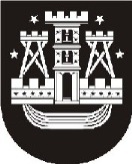 KLAIPĖDOS MIESTO SAVIVALDYBĖS MERASPOTVARKISDĖL klaipėdos miesto savivaldybės tarybos posėdžio sušaukimo2016 m. spalio 20 d. Nr. M-58KlaipėdaVadovaudamasis Lietuvos Respublikos vietos savivaldos įstatymo 13 straipsnio 4 dalimi ir 20 straipsnio 2 dalies 1 punktu,šaukiu 2016 m. spalio 27–28 d. 9.00 val. savivaldybės posėdžių salėje Klaipėdos miesto savivaldybės tarybos 20-ąjį posėdį.Darbotvarkė:1. Dėl pritarimo projekto „Klaipėdos miesto darnaus judumo plano parengimas“ įgyvendinimui. Pranešėja M. Žekonytė.2. Dėl atleidimo nuo vietinės rinkliavos už leidimo įrengti išorinę reklamą išdavimą. Pranešėja K. Petraitienė.3. Dėl atleidimo nuo nekilnojamojo turto mokesčio mokėjimo. Pranešėja K. Petraitienė.4. Dėl fiksuotų pajamų mokesčio dydžių, taikomų įsigyjant verslo liudijimus 2017 metais vykdomai veiklai, patvirtinimo. Pranešėja K. Petraitienė.5. Dėl fiksuotų pajamų mokesčių dydžių ir lengvatų, taikomų įsigyjant verslo liudijimus 2017 metais vykdomai veiklai, patvirtinimo. Pranešėjas S. Gentvilas.6. Dėl Klaipėdos miesto savivaldybės tarybos 2013 m. balandžio 26 d. sprendimo Nr. T2-79 „Dėl Klaipėdos miesto savivaldybės 2013–2020 metų strateginio plėtros plano patvirtinimo“ pakeitimo. Pranešėjas S. Gentvilas.7. Dėl Klaipėdos miesto savivaldybės tarybos 2015 m. gruodžio 22 d. sprendimo Nr. T2-355 „Dėl keleivių vežimo kainų patvirtinimo“ pakeitimo. Pranešėja L. Petraitienė.8. Dėl Pilsoto gatvės pavadinimo suteikimo ir Šešupės gatvės pavadinimo panaikinimo. Pranešėjas V. Nausėda.9. Dėl Klaipėdos miesto savivaldybės švietimo įstaigų didžiausio leistino pareigybių skaičiaus nustatymo. Pranešėja J. Ceplienė.10. Dėl Klaipėdos miesto savivaldybės tarybos 2016 m. vasario 25 d. sprendimo Nr. T2-55 „Dėl tarnybinio atlyginimo koeficiento nustatymo švietimo įstaigos vadovams“ pakeitimo. Pranešėja J. Grigaitienė.11. Dėl pritarimo Europos jaunių U17 merginų rankinio čempionato organizavimo ir vykdymo 2017 metais Klaipėdos mieste projektui. Pranešėjas S. Paliulis.12. Dėl Klaipėdos miesto savivaldybės stipendijų kultūros ir meno kūrėjams skyrimo nuostatų patvirtinimo. Pranešėjas N. Lendraitis.13. Dėl pritarimo projekto „Danės upės krantinių rekonstrukcija  (nuo Biržos tilto) ir prieigų (Danės skvero su fontanais) sutvarkymas“ įgyvendinimui. Pranešėja E. Jurkevičienė.14. Dėl pritarimo projekto „Komunalinių atliekų tvarkymo infrastruktūros plėtra Klaipėdos miesto, Skuodo ir Kretingos rajonų bei Neringos savivaldybėse“ įgyvendinimui. Pranešėja E. Jurkevičienė.15. Dėl finansinių įsipareigojimų įgyvendinant projektą „Daugiabučių namų ir savivaldybių viešųjų pastatų modernizavimo skatinimas“. Pranešėjas L. Dūda.16. Dėl savivaldybės būstų pardavimo. Pranešėjas E. Simokaitis.17. Dėl Klaipėdos miesto savivaldybės tarybos 2012 m. sausio 27 d. sprendimo Nr. T2-29 „Dėl Klaipėdos miesto savivaldybės turto perdavimo panaudos pagrindais neatlygintinai valdyti ir naudotis tvarkos aprašo patvirtinimo“ pakeitimo. Pranešėjas E. Simokaitis.18. Dėl turto perdavimo valdyti, naudoti ir disponuoti patikėjimo teise savivaldybės biudžetinėms įstaigoms. Pranešėjas E. Simokaitis.ParengėSavivaldybės tarybos ir mero sekretoriato vyriausioji specialistėVirginija Palaimienė, tel. 39 60 692016-10-20Savivaldybės mero pavaduotojas,pavaduojantis savivaldybės merąArtūras Šulcas